2. Организация деятельности ППк2.1. ППк создается на базе МАДОУ.Для организации деятельности ППк в МАДОУ оформляются:-приказ заведующего МАДОУ о создании ППк с утверждением состава ППк;-положение о ППк, утвержденное заведующим МАДОУ.2.2. В ППк ведется документация согласно (приложению 1). Порядок хранения и срок хранения документов ППк определен в Положении о ППк.           2.2.1. Журналы ППк, протоколы заседаний ППк должны быть пронумерованы, прошнурованы, скреплены печатью МБДОУ.          2.2.2 Сроки хранения документов:журналы ППк,протоколы заседаний ППк хранятся 5 лет;отчет о деятельности ППк за учебный год хранится 5 лет;карта развития воспитанника хранится по достижению ребенком школьного возраста.2.3. Общее руководство деятельностью ППк возлагается на заведующего МАДОУ.2.4. Состав ППк: -председатель ППк - заместитель заведующего по учебно-воспитательной и методической работе;-заместитель председателя ППк (определяется из числа членов ППк при необходимости);-педагог-психолог;-учитель-логопед;-учитель-дефектолог;-секретарь ППк (определенный из числа членов ППк).По решению председателя ППк в его состав могут входить другие работники ДОУ, осуществляющие обучение, воспитание, социализацию и сопровождение ребенка с ОВЗ, ребенка-инвалида: музыкальный руководитель, инструктор по физической культуре, воспитатель, младший воспитатель, помощник воспитателя, выполняющий обязанности ассистента (помощника) и оказывающий техническую помощь воспитаннику с ОВЗ, ребенку-инвалиду.2.5. Заседания ППк под руководством Председателя ППк или лица, исполняющего его обязанности и подразделяются на плановые и внеплановые.2.6. Ход заседания фиксируется в протоколе (приложение 2).Протокол ППк оформляется не позднее пяти рабочих дней после проведения заседания и подписывается всеми участниками заседания ППк.2.7. Коллегиальное решение ППк, содержащее обобщенную характеристику воспитанника и рекомендации по организации психолого-педагогического сопровождения, фиксируются в заключении (приложение 3). Заключение подписывается всеми членами ППк в день проведения заседания и содержит коллегиальный вывод с соответствующими рекомендациями, которые являются основанием для реализации психолого-педагогического сопровождения, обследованного воспитанника.Коллегиальное заключение ППк доводится до сведения родителей (законных представителей) в день проведения заседания.В случае несогласия родителей (законных представителей) воспитанника с коллегиальным заключением ППк они выражают свое мнение в письменной форме в соответствующем разделе заключения ППк (Приложение 7), а образовательный процесс осуществляется по ранее определенному образовательному маршруту (Приложение№ 4) в соответствии с федеральным государственным образовательным стандартом дошкольного образования.Коллегиальное заключение ППк доводится до сведения педагогических работников, работающих с обследованным воспитанником, и специалистов, участвующих в его психолого-педагогическом сопровождении, не позднее трех рабочих дней после проведения заседания.2.8. При направлении обучающегося на территориальную психолого-медико-педагогическую комиссию (далее - ТПМПК) оформляется пакет документов в соответствии с Приказом Министерства образования и науки Российской Федерации от 20 сентября 2013 г. N 1082 "Об утверждении Положения о психолого-медико-педагогической комиссии", договора ТПМПК (Приложение 5), (Приложение 6).В другие учреждения и организации заключения членов ППк, коллегиальное заключение ППк могут направляться только по письменному запросу.  Представление ППк на воспитанника для предоставления на ТПМПК выдается родителям (законным представителям) под личную подпись -представление специалистов ППк на воспитанника;-педагогическая характеристика на воспитанника;-выписка из истории развития ребенка с заключениями врачей из медицинской организации по месту жительства (регистрации) для прохождения ТПМПК;-лист динамики развития, воспитанника (при повторном посещении ТПМПК и в конце учебного года) (Приложение 8);-направление в ТПМПК.2.9. Председатель ППк не реже одного раза в квартал осуществляет контроль динамики реализации АОП. 2.10. В конце текущего учебного года на итоговом плановом заседание ППк подготавливаются листы динамики для представления в ТПМПК, и Председатель ППк составляет отчет о количестве детей с ограниченными возможностями здоровья МАДОУ № 81 «Центр развития ребенка - Детский сад «Конек - Горбунок».3. Режим деятельности ППк3.1. Периодичность проведения заседаний ППк отражается в графике проведения заседаний.3.2. Заседания ППк подразделяются на плановые и внеплановые.3.3. Плановые заседания ППк проводятся в соответствии с графиком проведения, три раза в год, для оценки динамики обучения и коррекции для внесения (при необходимости) изменений и дополнений в рекомендации по организации психолого-педагогического сопровождения воспитанников.    На плановых заседаниях члены ППк:определяют пути психолого-педагогического сопровождения воспитанников с ОВЗ, ребенка-инвалида;пути психолого - педагогического сопровождения воспитанников с особыми образовательными потребностями;вырабатывают согласованные решения по разработке АОП для детей с ОВЗ, детей-инвалидов;вырабатывают согласованные решения по разработке индивидуального образовательного маршрута для детей с особыми образовательными потребностями;оценивают динамику обучения и коррекции развития ребенка, корректируют ранее разработанную АОП, индивидуальный образовательный маршрут, вносят (при необходимости) изменений и дополнений в рекомендации по организации психолого-педагогического сопровождения воспитанника;направляют воспитанников в ТПМПК с согласия родителей (законных представителей) (Приложение 9); принимают решения о необходимости продолжения обучения по АОП детей с ОВЗ, детей-инвалидов в группах компенсирующей, комбинированной, общеразвивающей направленности в соответствии со сроком обучения по АОП, установленным ТПМПК;принимают решения о необходимости направления в ТПМПК с согласия родителей (законных представителей) воспитанников, достигающих возраста 7 лет и старше на 01 сентября учебного года, с целью увеличения срока получения дошкольного образования по достижению детьми 8 летнего возраста по состоянию на 01 сентября последующего учебного года;принимают решения о направлении в ТПМПК воспитанников, не достигающих возраста 6,6 лет на 01 сентября последующего учебного года с целью определения готовности к обучению в классе для детей 6 – летнего возраста средней школы.3.4. Внеплановые заседания ППк проводятся при зачислении нового воспитанника, нуждающегося в психолого-педагогическом сопровождении; при отрицательной (положительной) динамике обучения и развития воспитанника; при возникновении новых обстоятельств, влияющих на обучение и развитие воспитанника в соответствии с запросами родителей (законных представителей) воспитанника, педагогических и руководящих работников МАДОУ; с целью решения конфликтных ситуаций и других случаях.     На внеплановых заседаниях члены ППк:обсуждают проблемы детей с ОВЗ, детей-инвалидов по выявленным обстоятельствам по инициативе родителей (законных представителей) и/или педагогических работников МАДОУ с согласия родителей (законных представителей);корректируют ранее разработанную АОП в изменившихся обстоятельствах или в случае ее неэффективности.3.5. При проведении ППк учитываются результаты освоения содержания образовательной программы, комплексного обследования специалистами ППк, степень социализации и адаптации воспитанника.На основании полученных данных разрабатываются рекомендации для участников образовательных отношений по организации психолого-педагогического сопровождения воспитанника.3.6. Деятельность специалистов ППк осуществляется бесплатно.3.7. Специалисты, включенные в состав ППк, выполняют работу в рамках основного рабочего времени, составляя индивидуальный план работы в соответствии с планом заседаний ППк, а также запросами участников образовательных отношений на обследование и организацию комплексного сопровождения воспитанников.Специалистам ППк за увеличение объема работ устанавливается доплата в виде стимулирующих выплат, размер которой определяется МАДОУ самостоятельно.4. Проведение обследования4.1. С целью выявления детей, нуждающихся в создании специальных условий и ранней диагностики отклонений в развитии и/или состояний декомпенсации по инициативе родителей (законных представителей) или педагогических работников МАДОУ, с согласия родителей (законных представителей), в МБДОУ проводится первичная педагогическая диагностика развития обучающихся (далее – диагностика). Для вновь поступивших детей диагностика проводится после периода адаптации в зависимости от возраста и индивидуальных особенностей детей, но не позднее 1 месяца со дня поступления ребенка в МАДОУ. Результаты диагностики доводятся до сведения родителей (законных представителей).  4.2. Процедура и продолжительность обследования ППк определяются исходя из задач обследования, а также возрастных, психофизических и иных индивидуальных особенностей обследуемого воспитанника.4.3. Обследование воспитанника специалистами ППк осуществляется по инициативе родителей (законных представителей) или сотрудников МАДОУ с письменного согласия родителей (законных представителей) (приложение 9, приложение 5).4.4. Секретарь ППк по согласованию с председателем ППк заблаговременно информирует членов ППк о предстоящем заседании, организует подготовку и проведение заседания ППк.4.5. На период подготовки к ППк и последующей реализации рекомендаций воспитаннику назначается ведущий специалист: воспитатель или другой специалист. Ведущий специалист представляет воспитанника на ППк и выходит с инициативой повторных обсуждений на ППк (при необходимости).4.6. По данным обследования каждым специалистом составляется заключение и разрабатываются рекомендации.На заседании ППк обсуждаются результаты обследования ребенка каждым специалистом, составляется коллегиальное заключение ППк.4.7. Родители (законные представители) имеют право принимать участие в обсуждении результатов освоения содержания образовательной программы, комплексного обследования специалистами ППк, степени социализации и адаптации воспитанника.        4.8. При предоставлении в МБДОУ личного заявления родителей (законных представителей) о приеме на обучение по адаптированной образовательной программе дошкольного образования по форме, утвержденной приказом начальника Управления от 25.03.2016 № 280-15 «Об утверждении Примерных правил приема на обучение по образовательными программам дошкольного образования в муниципальные бюджетные, автономные дошкольные образовательные учреждения муниципального образования город Норильск (в редакции от 26.10.2016 № 280-41), коллегиального заключения ТПМПК специалисты ППк в течение месяца разрабатывают АОП для детей с ОВЗ, в соответствии рекомендациями ТПМПК, для детей-инвалидов также в соответствии с ИПРА при их наличии. 4.8.1. АОП для детей с ОВЗ, детей-инвалидов разрабатывается с учетом мнения родителей (законных представителей) на учебный год. АОП принимается ППк МБДОУ, утверждается заведующим МБДОУ. Реализация АОП осуществляется с даты ее утверждения. 4.8.2. В случае несогласия родителей (законных представителей) от подписания обучения по АОП председатель ППк в присутствии двух членов ППк составляет заявление об отказе (Приложение 11). В случае отказа родителей (законных представителей) от подписания ими АОП, ребенок обучается по ООП. 4.8.3. В случае непредставления в МБДОУ личного заявления родителей (законных представителей) о приеме на обучение по АОП, коллегиального заключения ТПМПК обучение и воспитание ребенка с ОВЗ, ребенка-инвалида осуществляется по ООП дошкольного образовательного учреждения. 5. Содержание рекомендаций ППк по организациипсихолого-педагогического сопровождения обучающихся5.1. Рекомендации ППк по организации психолого-педагогического сопровождения воспитанника с ограниченными возможностями здоровья конкретизируют, дополняют рекомендации ТПМПК и могут включать в том числе:разработку адаптированной основной общеобразовательной программы (Приложение 10);разработку индивидуального образовательного маршрута развития, воспитанника;адаптацию учебных и диагностических материалов;другие условия психолого-педагогического сопровождения в рамках компетенции МАДОУ.5.2. Рекомендации ППк по организации психолого-педагогического сопровождения, воспитанника на основании медицинского заключения могут включать условия обучения, воспитания и развития, требующие организации обучения по индивидуальному учебному плану, учебному расписанию, медицинского сопровождения, в том числе:организация дополнительной двигательной нагрузки в течение учебного дня / снижение двигательной нагрузки;другие условия психолого-педагогического сопровождения в рамках компетенции МАДОУ.5.3. Рекомендации ППк по организации психолого-педагогического сопровождения воспитанника, испытывающего трудности в освоении основных общеобразовательных программ, развитии и социальной адаптации могут включать в том числе:Федеральный закон от 29 декабря 2012 г. N 273-ФЗ "Об образовании в Российской Федерации", статья 42.проведение групповых и (или) индивидуальных коррекционно-развивающих и компенсирующих занятий с воспитанником;разработку индивидуального образовательного маршрута развития, воспитанника;адаптацию учебных и диагностических материалов;профилактику асоциального (девиантного) поведения воспитанника;другие условия психолого-педагогического сопровождения в рамках компетенции МАДОУ.5.4. Рекомендации по организации психолого-педагогического сопровождения воспитанника реализуются на основании письменного согласия родителей (законных представителей).Приложение № 1Документация ППк1.     Приказ о создании ППк с утвержденным составом специалистов ППк;2.     Положение о ППк;3.     График проведения плановых заседаний ППк на учебный год;4.     Журнал учета заседаний ППк, прошедших ППк по форме;5.     Журнал регистрации коллегиальных заключений психолого – педагогического консилиума по форме:6.   Протоколы заседания ППк;7. Карта развития воспитанника, получающего психолого-педагогическое сопровождение.            В карте развития находятся результаты комплексного обследования:- педагогическая характеристика на воспитанника;         - коллегиальное заключение консилиума;        - копии заключений специалистов ДОУ на ТПМПК;        - выписка из истории развития ребенка с заключениями врачей, наблюдающих            ребенка в медицинском учреждении по месту жительства (регистрации);       -  согласие родителей (законных представителей) на обследование и психолого-          педагогическое сопровождение ребенка, вносятся данные об обучении ребенка в                группе, данные по коррекционной-развивающей работе, проводимой специалистами          психолого-педагогического сопровождения. Карта развития хранится у председателя консилиума и выдается руководящим работникам МАДОУ, педагогам и специалистам, работающим с воспитанником.8. Журнал направлений воспитанника на ТПМПК по форме:Приложение № 2Протокол заседания психолого-педагогического консилиума           № _______                                                                    от "______" __________ 20__ г.     Присутствовали:   ________________________________________                      ___________          _________________________            ИОФ должность в МАДОУ, роль в ППк                                               подпись                             (расшифровка подписи)   ________________________________________                 ___________          _________________________            ИОФ матери/ отца ФИО обучающегося                                                                подпись                                (расшифровка подписи)Повестка дня:   1.__________________________________________________________________________________ 2.__________________________________________________________________________________ Ход заседания ППк:1.__________________________________________________________________________________ 2.__________________________________________________________________________________Решение ППк:1.__________________________________________________________________________________ 2.__________________________________________________________________________________Приложения:- характеристики;- представления на воспитанника;- результаты продуктивной деятельности воспитанника;1.__________________________________________________________________________________ 2. ________________________________________________________________________________ ______________________________________                    ___________          _________________________            Председатель ППк МАДОУ  ИОФ                                                  подпись                              (расшифровка подписи)______________________________________                     ___________          _________________________                   Члены ППк МАДОУ ИОФ                                                      подпись                              (расшифровка подписи)Другие присутствующие на заседании:______________________________________                    ___________          _________________________                                      ФИО                                                                                                     подпись                              (расшифровка подписи)_______________________________________                    ___________          _________________________                                      ФИО                                                                                                     подпись                              (расшифровка подписи)Приложение № 3КОЛЛЕГИАЛЬНОЕ ЗАКЛЮЧЕНИЕ ППк  от «___»______________№____Ф.И.О. воспитанника__________________________________________________________Дата рождения          __________________________________________________________Дата поступления в МАДОУ: __________________________________________________Посещает группу: ____________________________________________________________Домашний адрес:     __________________________________________________________По результатам комплексного психолого-медико-педагогического обследования выявлены следующие особенности развития ребенка:_____________________________________________________________________________________________________________________________________________________________________________________________________________________________________________________________________________________________________________Рекомендации:______________________________________________________________________________________________________________________________________________________________________________________________________________________________________________________________________________________________________________Председатель ППк                               ________________ 	           Ф.И.О.__________________ подписьСпециалисты:Педагог-психолог                                   ________________ 	Ф.И.О._______________                                                                                                              подписьУчитель-логопед       			________________ 	Ф.И.О._______________подписьОзнакомлены:                                         ________________ 	Ф.И.О._______________                                                                    (подпись родителей /законных представителей ребенка)С рекомендациями ППк ознакомлен (а), претензий к процедуре обследования не имею, копия заключения получена. В соответствии в рекомендациями ППк:         согласен                               пройти ТПМПК                                                                          отказываюсь                        пройти ТПМПК«___» _________ 20____                  ______________________    /___________	                                                                                                Ф.И.О (родителей (законных               подпись                                                                                                        представителей ребенка)Приложение № 4Индивидуальный образовательный маршрут развитияВоспитанника ________________________________________группа_____________20__ - 20___год.Воспитатели ______________________________________________________________________1период работы: с____ по ____          2 период работы: с____ по ____                                 3 период работы: с____ по ____Динамика 1 раз в 3 месяца: (заполняет специалист):_____________________________________________________________________________________________________________________________________________________________________________________________________________________________________________________________________________________Рекомендации специалиста 1 раз в 3 месяца: (заполняет специалист):________________________________________________________________________________________________________________________________________________________________________________________Приложение № 5Договоро взаимодействии территориальной психолого-медико - педагогической комиссии города Норильска и психолого - педагогического консилиума МАДОУ № 81 «Центр развития ребенка – Детский сад «Конек – Горбунок» г. Норильск	                                                                   от «___» __________20___ годаТерриториальная психолого-медико-педагогическая комиссия города Норильска (далее – ТПМПК), функционирующая на базе муниципального бюджетного общеобразовательного учреждения «Гимназия № 5», в лице директора Зубковой Ольги Ивановны, действующего на основании Устава с одной стороны, и психолого - педагогический консилиум образовательного учреждения МАДОУ № 81 «Центр развития ребенка – Детский сад «Конек – Горбунок» (далее – (ППк), в лице заведующего Скорик Т.В.   действующего на основании Устава заключили настоящий договор о сотрудничестве.Предмет договораНастоящий договор определяет взаимодействие между ТПМПК и ППк.Целью взаимодействия сторон является объединение совместных усилий в обеспечении прав участников образовательного процесса на получение доступного и качественного психолого-медико-педагогического сопровождения.2. Обязанности сторон2.1. ТПМПК обязуется:2.1.1. проводить обследования детей в возрасте до 18 лет в целях своевременного выявления особенностей в физическом и (или) психическом развитии и (или) отклонений в поведении детей по направлению ППк;2.1.2. подготавливать по результатам обследования рекомендации по оказанию детям психолого-медико-педагогической помощи и организации их обучения и воспитания, подтверждение, уточнение или изменение ранее данных комиссией рекомендаций;2.1.3. оказывать консультативную помощь родителям (законным представителям) детей, работникам образовательных организаций, организаций, осуществляющих социальное обслуживание, медицинских организаций, других организаций по вопросам воспитания, обучения и коррекции нарушений развития детей с ограниченными возможностями здоровья и (или) девиантным (общественно опасным) поведением;2.1.4. осуществлять динамический контроль за эффективностью реализации рекомендаций по отношению к детям и подросткам, прошедшим обследование, при необходимости вносить коррективы и дополнительные рекомендации;2.1.5. осуществлять учет данных о детях с ограниченными возможностями здоровья и (или) девиантным (общественно опасным) поведением, проживающих на территории муниципального образования город Норильск;2.1.6. участвовать в организации информационно-просветительской работы с населением в области предупреждения и коррекции недостатков в физическом и (или) психическом развитии и (или) отклонений в поведении детей;2.1.7. оформлять заключения о возможности и (или) необходимости освоения несовершеннолетним лицом, страдающим психическим расстройством, адаптированной образовательной программы в стационарной организации, осуществляющей социальное обслуживание лиц, страдающих психическими расстройствами.2.1.8. Информировать родителей (законных представителей) о всех имеющихся возможностях оказания детям и подросткам психолого-медико-педагогической помощи (с опорой на имеющиеся в РФ базы данных) в соответствии с выявленными особенностями в развитии.2.2. ППк обязуется: 2.2.1. Своевременно выявлять и направлять на ТПМПК детей до 18 лет с особенностями в физическом и (или) психическом развитии и (или) отклонениями в поведении для обследования ТПМПК в следующих случаях:при возникновении трудностей диагностики и необходимости углубленной психолого-медико-педагогической диагностики;в спорных и конфликтных ситуациях;при отсутствии в данном образовательном учреждении условий, адекватных индивидуальным особенностям детей и подростков для оказания необходимой специализированной психолого-медико-педагогической помощи;2.2.2. Оказывать содействие родителям (законным представителям) в подготовке документов для обследования детей ТПМПК, согласно перечня: направление в ТПМПК (Приложение № 1);педагогическая характеристика воспитателя муниципального бюджетного, автономного дошкольного образовательного учреждения (далее - МАДОУ) (Приложение № 2);заключение педагога-психолога МАДОУ (Приложение №3);заключение учителя-логопеда МАДОУ (Приложение № 4);заключение учителя-дефектолога МАДОУ (при наличии специалиста в ДОУ) (Приложение № 5);рисунок ребенка в любой технике.2.2.3. Информировать родителей (законных представителей) о предоставлении в ТПМПК следующих документов:-  копия свидетельства о рождении ребенка;-  копия паспорта родителя (законного представителя);- копии документов, подтверждающие полномочия по представлению интересов ребенка (для законных представителей);- выписка из истории развития ребенка с заключениями врачей, наблюдающих ребенка в медицинском учреждении по месту жительства (регистрации), для прохождения ТПМПК (Приложение № 6);-  копия справки медико-социальной экспертизы (для детей-инвалидов);- копия индивидуальной программы реабилитации или абилитации инвалида (для детей-инвалидов);-  первичное коллегиальное заключение ТПМПК (при повторном обращении).2.2.4. Информировать ТПМПК: о количестве детей, нуждающихся в специализированной психолого-медико-педагогической помощи, о характере особенностей в развитии, получающих специализированную психолого-медико-педагогическую помощь. Об эффективности реализации рекомендаций ТПМПК.2.2.5. Предоставлять в ТПМПК в срок до 15 мая текущего года:сведения о динамике развития детей до 7 лет с ОВЗ (при повторном обращении в ТПМПК) Приложение №7, отчёт о количестве детей с ОВЗ Приложение №8.3. Права сторонТПМПК имеет право:вносить в образовательное учреждение предложения по вопросам совершенствования деятельности ППк.на свободу выбора и использования методических средств в рамках своей профессиональной компетенции и квалификации, не нарушая прав и законных интересов детей до 18 лет.3.2. ППк имеет право:3.2.1. инициировать проведение мероприятий для обучающихся с участием специалистов ТПМПК.3.2.2. Обращаться в Центральную ПМПК (660043, г. Красноярск, ул. Гагарина, д. 48А, тел. 8(391)228783, факс:8(391)2276834, e-mail krdkrk@krasmail.ru, сайт:www.krasicentre.ru) в случае несогласия с заключением ТПМПК.Ответственность сторон и порядок разрешения споров4.1. За неисполнение или ненадлежащее исполнение обязательств, принятых на себя по настоящему договору, ТПМПК и ППк несут ответственность в соответствии с действующим законодательством Российской Федерации.4.2. Все споры и разногласия, возникающие в связи с исполнением обязательств по настоящему договору, стороны будут пытаться разрешить путем переговоров, а в случае не достижения согласия - в судебном порядке в соответствии с действующим законодательством Российской Федерации.5. Порядок изменения и расторжения договора5.1. Все изменения и дополнения к настоящему договору действительны и будут являться обязательными для сторон в том случае, если они составлены в письменном виде и подписаны уполномоченными представителями обеих сторон. Все дополнения и изменения, внесенные в настоящий договор в одностороннем порядке, не имеют юридической силы.5.2. Договор может быть расторгнут:- по соглашению сторон. Сторона, изъявившая желание расторгнуть настоящий договор, должна направить в адрес другой Стороны уведомление о расторжении договора, не позднее, чем за 30 дней до предполагаемой даты расторжения. Договор считается расторгнутым по истечении 10 календарных дней с даты получения уведомления.6. Сроки действия договора6.1. Договор вступает в силу со дня его подписания сторонами и действует до 31.12.2017 года. В случае неполучений уведомления о расторжении договора до 20.12.2017 года считается пролонгированным на 1 календарный год.6.2. Договор составлен в двух идентичных экземплярах, по одному для каждой стороны, оба экземпляра имеют одинаковую юридическую силу.7. Адреса, реквизиты и подписи СторонПриложение № 6Выписка из истории развития ребенка с заключениями врачей из медицинской организации по месту жительства (регистрации) для прохождения территориальной психолого-медико-педагогической комиссииФамилия, имя ребенка:                      Дата рождения:                                                                  Возраст:                                                   Домашний адрес:                                  Наименование образовательного учреждения: ________________________________________________                                                                                                                        Анамнестические данные о ребенке:Ребенок от ___ беременности, от ___родов. Вес____ Рост____ Оценка по АПГАР_______________________Особенности течения беременности и родов: _________________________________________________________________________________________________________________________________________________Раннее развитие ребенка (сроки появления показателей)Голову держит  __________  Сидит_____________   Стоит ____________  Ходит  ______________________Раннее речевое развитие  (сроки появления показателей)Гуление______Лепет______Первые слова_______Простая фраза____Развернутая фраза_________________С какого возраста посещает детский сад:_________________________________________________________Перенесенные заболевания_________________________________________________________________________________________________________________________________________________________________Состоит на «Д» учете по поводу: ________________________________________________________________Врач-офтальмолог. Дата________________ Острота зрения без коррекции OS=________, OD=________; с коррекцией OS=______, OD=_____________Диагноз:______________________________________________________________________________________________________________________________________________МКБ-10____________________________Рекомендации для образовательного учреждения:_________________________________________________________________________________________________________________________________________________________________________________________________________________________________________Врач-отоларинголог. Дата_______________ Диагноз:______________________________________________________________________________________________________________________________________________________МКБ-10____________________Рекомендации для образовательного учреждения:______________________________________________________________________________________________________________________________________________Врач-невролог. Дата____________________ Диагноз:___________________________________________________________________________________________________________________________________________________МКБ-10_______________________Рекомендации для образовательного учреждения:______________________________________________________________________________________________________________________________________________Врач-психиатр. Дата____________________Диагноз:________________________________________________________________________________________________________________________________________________МКБ-10__________________________Рекомендации для образовательного учреждения:_____________________________________________________________________________________________________________________________________________________________________________Врач-педиатр. Дата_____________________Диагноз:________________________________________________________МКБ-10_________________Рекомендации для образовательного учреждения:____________________________________________________________________________________________________________________________________ _____Другие (врач по основному заболеванию)________________Дата______________________________Диагноз:________________________________________________________МКБ-10__________________     М.П.                                                  Рекомендации для образовательного учреждения:______________________________________Заведующий ДОУ                                   ________________                    _______________________                                                                                   (подпись)                         расшифровка                            М.П.                                                     Дата  «_________»    _________ 20____ г. Педагогическая характеристика на воспитанникаот «_____» ___________ 20_____г.____________________________________________________________________группаФ.И.О. воспитанника________________________________________________________Дата рождения______________________________________________________________Дата поступления ребенка МАДОУ____________________________________________Программа обучения: ___________________________________________________1. Насколько коммуникабелен, как вступает в контакт с детьми и взрослыми______________________________________________________________2. Особенности поведения______________________________________________________________________________________________________________________________________________________________________________________________________3. Усвоение программного материала по всем видам учебной деятельности в соответствии с возрастными возможностями:Родной язык (умение пересказывать, составить рассказ, овладение разговорной речью, употребление в высказываниях различных частей, эпитетов, сравнений, синонимов) ________________________________________________________________________________________________________________________________________Математические представления (счет, счетные операции, знание геометрических фигур, ориентировка в пространстве и во времени) ___________________________________________________________________________________________________________________________________________________________________________Изобразительная деятельность (использование изобразительных средств -  цвет, форма, величина, композиция; владение техническими навыками и приемами изображения в рисовании, лепке, аппликации) ____________________________________________________________________________________________________________________________________________________________________________________Конструктивная деятельность (умение конструировать по заданной схеме, образцу и собственному замыслу из разных материалов) __________________________________________________________________________________________________________________________________________________________________________________________________________________________________________________________________________________________________4.Физическое развитие (двигательные умения и навыки) _____________________________________________________________________________________________________________________________________________________________________________________________________________________________________________________________________________________________________________________________5.Игровая деятельность (умение играть в различные игры, организовывать творческие игры, взаимоотношения со сверстниками в игре) _______________________________________________________________________________________________________________________________________________________________________________________________________________________________________________6. Особенности внимания, памяти, мышления, эмоционально-волевой сферы (устойчивость внимания, быстрота запоминания, способность заучивания стихотворения, способность к обобщению, целенаправленность деятельности, стойкость интереса к заданиям) ________________________________________________________________________________________________________________________________________________________________________________________________________________________________________________________________________________________________________________________7. Навыки самообслуживания_______________________________________________________________________________________________________________________________________________________________________________________________________________________________________________________________________________________________Заключение воспитателя: ____________________________________________________________________________________________________________________________________________________________________________________________________________Заведующий ДОУ                                   ________________                    _______________________                                                                                   (подпись)                        расшифровка                Воспитатель МАДОУ                                 ________________               ______________                                                                                (подпись)                        расшифровка   М.П.Заключение учителя-логопеда от «_____» ___________ 20_____г.                                ________________________________________ группаФ.И.О. воспитанника ___________________________________________________________Дата рождения ______________Дата поступления ребенка в МАДОУ __________________Программа обучения: _______________________________________________________Информация о проделанной работе по психолого-педагогическому сопровождению: ____________________________________________________________1. Раннее речевое развитие (из анамнеза, со слов мамы)Гуление____        Лепет______       Первые слова______          Первая фраза_______Не прерывалось ли речевое развитие__________________________________________2.Анатомические особенности органов артикуляции (губы, зубы, прикус, язык, небо) _________________________________________________________________________________________________________________________________________________3.Общее звучание речи:______________________________________________________________________Темп______________ голос __________________ дыхание___________________Понимание речи: _______________________________________________________________________________________________________________________________________________________________________________________________________________4. Звукопроизношение:5. Состояние звуко-слоговой структуры слова: _____________________________________________________________________________________________________________________________________________________________________________________6. Развитие фонематического восприятия, анализа и синтеза: _________________________________________________________________________________________________________________________________________________________________________7. Количественная и качественная характеристика словаря: __________________________________________________________________________________________________________________________________________________________________________________________________________________________________________________________________8. Грамматический строй речи: __________________________________________________________________________________________________________________________________________________________________________________________________________________________________________________________________________________________9. Особенности связной речи: ___________________________________________________________________________________________________________________________________________________________________________________________________________________________________________________________________________________________10. Темпо-ритмическая сторона речи: _________________________________________________________________________________________________________________________Заключение: ____________________________________________________________________________________________________________________________________________________________________________________________________________________________Рекомендации: _________________________________________________________________________________________________________________________________________________________________________________________________________________________   Заведующий ДОУ                                   ________________                    _______________________                                                                                   (подпись)                         расшифровка                Учитель – логопед ДОУ                        ________________               ____________________                                                                                (подпись)                         расшифровка   М.П.                                                                                            Заключение педагога-психолога от «_____» ___________ 20_____г.             Ф.И.  воспитанника ____________________________         Дата рождения__________ Дата поступления ребенка в ДОУ _____________группа______________________Программа обучения____________________________________________________________________________________________________________________________________Информация о проделанной работе по психолого-медико-педагогическому сопровождению: ______________________________________________________________________________Результаты обследования:Внешний вид, особенности поведения и общения в ходе обследования: ________________________________________________________________________________________________________________________________________________________________________________________Характеристика деятельности (познавательная активность, работоспособность, темп):________________________________________________________________________________________________________________________________________________________________________________________Особенности внимания (сосредоточение, переключение, распределение, устойчивость): _______________________________________________________________________________________________________________________________________________________________________________________Особенности памяти (объём, скорость): ________________________________________________________________________________________________________________________________________________________________________________________Особенности восприятия (смысловое, целостного объекта, сенсорное): ________________________________________________________________________________________________________________________________________________________________________________________Характеристика интеллектуального развития (самостоятельность, активность, оригинальность, умение прогнозировать, находить причинно-следственные связи, вид мышления, анализ-синтез):________________________________________________________________________________________________________________________________________________________________________________________Характеристика моторики (крупной, мелкой, латерализация, пространственные представления): ________________________________________________________________________________________________________________________________________________________________________________________Характеристика речи (активность, качество, объём словаря, сформированность диалога, адекватность, особенность среды – двуязычие, нарушения речи взрослых, воспитывающих ребёнка) ________________________________________________________________________________________________________________________________________________________________________________________Эмоционально-личностные особенности (эмоциональное состояние, особенности личности, привычки, интересы, особенности общения со сверстниками и взрослыми, социально-бытовые ориентировки):________________________________________________________________________________________________________________________________________________________________________________________ЗАКЛЮЧЕНИЕ: (уровень развития психических процессов, характерные нарушения и особенности) ________________________________________________________________________________________________________________________________________________________________________________________РЕКОМЕНДАЦИИ:____________________________________________________________________________________________________________________________________________________________________________________________________________Заведующий ДОУ                                   ________________                    _______________________                                                                                   (подпись)                         расшифровка                Педагог – психолог ДОУ                        ________________               ____________________                                                                                (подпись)                         расшифровка   М.П.Заключение учителя-дефектолога от «_____» ___________ 20_____г._______________________________________группаФ.И.О. воспитанника ________________________________________________________Дата рождения _____________________________________________________________Дата поступления ребенка в ДОУ _________________________________________Программа обучения_________________________________________________________Информация о проделанной работе по психолого-педагогическому сопровождению: __________________________________________________________________________________________________________________________________Где находился ребёнок до поступления в детский сад; что послужило обращением в ПМПк/ПМПК (нужное подчеркнуть) __________________________________________Результаты обследования:1. Внешний вид: (благоприятный, неблагоприятный, замеченные дефекты, состояние физического развития и т.д.) _________________________________________________ 2. Общение: (вступление в контакт, отношение к окружающему; состояние внимания, реакции на замечания; общая осведомлённость о себе, близких, окружающем мире) __________________________________________________________3. Деятельность игровая: соответствует возрасту, раннему возрасту; преобладает манипулятивная игра; игра отсутствует; иное ___________________________________________________________________________изо: присутствие интереса; владение техническими навыками, сформированность предметного рисунка___________________________________________________________________________________________________________________________________конструктивная (умение конструировать по показу, по образцу, по собственному замыслу) ___________________________________________________________________4. Познавательное развитие: - сенсорное развитие (умение называть и оперировать понятиями формы, величины, цвет предметов; ориентировка в целостности восприятия) ________________________________________________________________________________________________- мышление (анализ, сравнение, установление последовательности) ___________________________________________________________________________________________- количественный признак (счет, счетные операции, ориентировка в пространстве и времени) ______________________________________________________________________________________________________________________________________________- речевое развитие: (понимание речи, состояние активной речи) ___________________Заключен__________________________________________________________________________________________________________________________________________________Рекомендации: _________________________________________________________________________________________________________________________________________Заведующий ДОУ                                   ________________                    _______________________                                                                                   (подпись)                         расшифровка                Учителя - дефектолога ДОУ                        ________________               ____________________                                                                                (подпись)                         расшифровка   М.П.Направлениев Территориальную психолого-медико-педагогическую комиссиюНаправляет:                                 первично                                                   повторно Ф.И.О. ребенка:                 Дата рождения:                                  Домашний адрес:               Ребенок обучается ________________ группе, по программе ___________________________на ТПМПК в связи с     определением                 уточнением                 изменением        специальных образовательных условий ребенка с                                                ________________________________________________________                      указывается заключение ведущего специалиста ППкДата ТПМПК                     ___________________________Время                                    ___________________________Перечень документов для представления в ТПМПК, подготовленный образовательным учреждением (в случае отсутствия специалиста в образовательном учреждении указать на данный факт):Копия свидетельства о рождении ребенка.Копия паспорта родителя (законного представителя) ребенка.Подробная выписка из истории развития ребенка с заключениями врачей: врач-офтальмолог, врач-отоларинголог, врач-невролог, врач-психиатр, врач-педиатр (+ врач по основному заболеванию (для детей-инвалидов).Выписка из медицинской карты ребенка для представления в ТПМПК.Направление на ТПМПК.Педагогическая характеристика воспитанника ДОУ Заключение педагога-психолога ДОУ  Заключение учителя-логопеда ДОУ Заключение учителя-дефектолога ДОУ (при наличии в ДОУ).      10. Первичное коллегиальное заключение ТПМПК (при повторном обращении). 11. Сведения о динамике развития воспитанника (при повторном обращении на ТПМПК).Копия справки МСЭ (для детей-инвалидов)Копия ИПРА (для детей-инвалидов)Рисунок         Заведующий ДОУ                                   ________________                    _______________________                                                                                           (подпись)                         расшифровка                Дата: ________________________20________  год       М.П.                                                                                                                                          Приложение № 7                                                                                Заведующему МАДОУ № 81                                                                               «Центр развития ребенка -                                                                                         Детский сад – «Конек-Горбунок»                                                      Т. В. Скорик                                                                                                от______________________________                                                                                                                                                                                                                                                                                                             ф.и.о. родителя законных представителей                                                                                                                                                                                                                                                                                                    заявление.Я, (Ф.И.О.) __________________________________________________________________________,отказываюсь от прохождения моим ребенком _____________________________________________________________________________________(Ф.И. ребенка)воспитанником (цей) _________________________________________________________ группыТПМПК, с целью изменения условий обучения, консультацию следующих специалистов:отолорингологаокулистаневропатологадетского психиатрасурдологастоматолога - хирургаортодонта(Нужное подчеркнуть)С результатами речевого, психолога – педагогического обследования, коллегиального решения ППк МАДОУ № 81 ребенка ознакомлен (а).(Нужное подчеркнуть)В дальнейшем за речевое и психическое развитие моего ребенка отвечаю самостоятельно.Претензий к МАДОУ № 81 не имею. Подпись родителя (ей) (или др. законных представителей) ребёнка: _________Расшифровка подписи__________________________________________________________________________________Дата: «______»______________20 _____ г.                                                                                                                                                                                                 Приложение № 8Сведения о динамике развития  воспитанника с ОВЗ Фамилия, имя, ребенка ______________________________________________ Дата рождения ________________________ Возраст ______Домашний адрес ________________________________________________________________________________________________________ДОУ №______________группа _____________программа обучения ______________________ срок усвоения программы_______Результаты, достигнутые по завершении этапа сопровождения, оценка эффективности АОП   Заведующий ДОУ                                               ________________                    _______________________                                                                                           (подпись)                         расшифровка                       Дата: ________________________20________  год       М.П.Приложение 9Согласие родителей (законных представителей) воспитанникана проведение психолого-педагогического обследованияспециалистами ППкЯ, ________________________________________________________________________ФИО родителя (законного представителя) воспитанника ______________________________________________________________________________________________________________________________________________________(номер, серия паспорта, когда и кем выдан)являясь родителем (законным представителем)                       (нужное подчеркнуть)______________________________________________________________________________________________________________________________________________________(ФИО, группа, в котором/ой обучается воспитанник, дата (дд.мм.гг.)  рождения)Приложение 10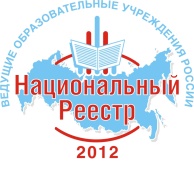 Муниципальное автономное дошкольное общеобразовательное учреждение№ 81 «Центр развития ребенка - Детский сад «Конек – Горбунок»663332, Россия, Красноярский край, г. Норильск, р. Талнах, ул.Игарская 44а, тел/факс (3919) 45-41-07,E-mail: mdou81@norcom.ruТитульный листАДАПТИРОВАННАЯ ОБРАЗОВАТЕЛЬНАЯ ПРОГРАММАДОШКОЛЬНОГО ОБРАЗОВАНИЯВоспитанника Ф.И.О., дата рожденияна 20__ – 20 ___ учебный годНорильск, 20__гОборотная сторона титульного листаУТВЕРЖДЕНО: Заведующему МАДОУ № 81 «Центр развития ребенка -  Детский сад – «Конек-Горбунок» ____________________  Т. В. Скорик «____» ___________ 20__ г.Протокол ППк «Детский сад №       «            »№ _____ от «____» ____________ 20__ гСоставлено с учетом мнения родителей (законных представителей)___________________ «___» _______ 20___г. (подпись, родителей)            датаОГЛАВЛЕНИЕ1 . ЦЕЛЕВОЙ РАЗДЕЛПояснительная запискаЦели и задачи реализации Программы:1 вариант: если все цели и задачи полностью подходят для конкретного ребенка, то «в соответствии с ООП ДОУ»;2 вариант: если цели и задачи подходят частично, то выбираются цели и задачи из ООП ДОУ, + прописываются цели и задачи из примерных адаптированных основных образовательных программ для той или иной категории нарушения в развитии   + прописываются индивидуальные цели для данного ребенка.3 вариант: если цели и задачи не подходят (например, ребенок на индивидуальном обучении на дому с глубокой степенью УО), то прописываются индивидуальные цели для данного ребенка.Принципы и подходы к формированию Программы прописываются принципы и подходы для конкретного вида нарушений (если есть)Подход аналогичный целям и задачам. 1.1.3. Значимые для разработки и реализации Программы характеристики. Указываются:- психолого-педагогическая характеристика особенностей развития конкретного воспитанника (если специалисты качественно отработали индивидуальные заключения по результатам проведенной диагностики, то дополнительной работы не потребуется);-  характеристика состава конкретной семьи.1.2. Планируемые результаты освоения Программы планируемые индивидуальные результаты воспитанника промежуточные и конечные.Аналогично целям и задачам 1, 2, 3 вариант. В зависимости от вариантов описать промежуточные и конечные планируемые результаты, ориентируясь на результаты по ФГОС ДО (если это возможно).СОДЕРЖАТЕЛЬНЫЙ РАЗДЕЛ2.1. Описание образовательной деятельности в соответствии с направлениями развития ребенка, представленными в пяти образовательных областяхПрописываются конкретные задачи в конкретных образовательных областях, если они расходятся с задачами ООП ДОУ, если не расходятся, то прописывается в соответствии с ООП ДОУ.2.2. Описание форм, способов, методов и средств реализации Программы, образовательной деятельности по профессиональной коррекции нарушений развития В данном разделе указывается индивидуальный образовательный маршрут (который вы уже разработали на консилиуме), с конкретными формами, методами работы с ребенком по выполнению индивидуальной программы реабилитации ребенка-инвалида (ИПР) для образовательного учреждения (указывают раздел обязательный для исполнения ДОУ), рекомендаций, указанных в коллегиальном заключении территориальной психолого-медико-педагогической комиссии.Например, Индивидуальный образовательный маршрутПсихолого-педагогическое сопровождениеСоциальное сопровождениеМедицинское сопровождение2.3. Часть Программы, формируемая участниками образовательных отношений.Специфика географических, национальных, социокультурных и иных условий, в которых осуществляется образовательная деятельность в соответствии с ООП ДОУНаправления, выбранные участниками образовательных отношений.Указываются парциальные программы и/или созданные самостоятельно, технологии и формы организации работы с детьми, выбранные участниками образовательных отношений (региональная технология «Север», программа по обучению плаванию, система физкультурно-оздоровительных мероприятий, парциальные, авторские программы, технологии, используемые в ДОУ, содержание экспериментальной, проектной деятельности), если конкретный ребенок включен в данные формы.Особенности взаимодействия педагогического коллектива с семьей воспитанника, социумом.Описывается работы с семьей конкретного воспитанника.Указывается содержание взаимодействия с основными социальными партнерами (школа, музей, библиотека и т.д.), образовательные задачи, решаемые в ходе взаимодействия с социальными партнерами, формы взаимодействия, если конкретный ребенок включен в данные формы.ОРГАНИЗАЦИОННЫЙ РАЗДЕЛНапример,Модель воспитательно-образовательного процесса с учетом традиционных мероприятий ДОУ реализуется в соответствии с ООП ДОУ.Описывается режима дня для конкретного ребенка (Например, указывается время и периодичность индивидуальных занятий со специалистами).Указывается для конкретного ребенка:обеспеченность специальными методическими материалами и средствами обучения и воспитания;материально-техническое обеспечение (в случае, если ребенку-инвалиду дополнительно предоставляется мебель, оборудование, технические средства передвижения)  особенности организации развивающей предметно-пространственной среды;наличие ассистента-помощника.Приложение 11Заведующему МАДОУ Центр развития ребенка – Детский сад № 81 - «Конек - Горбунок»     Скорик Т.В.______________________________________(ФИО родителя (законного представителя) полностью)______________________________________Проживающего(ей) по адресу: ___________________________________________________________________________Контактный телефон ______________________________________ЗаявлениеЯ, Ф.И.О. матери (законного представителя), паспортные данные_______________________________________________________________________________________________________________________________________________________________________________________________________________________________________________, как законный представитель ребенка________________________________________________________________________________	(Ф.И.О. ребенка)"____" ___________ 20____ года рождения	отказываюсь от обучения по АОП/АООП, ответственность за подготовку ребенка к школьному обучению беру на себя.Желаем обучаться по ООП МАДОУ Центр развития ребенка – Детский сад № 81 - «Конек - Горбунок»     Претензий к МАДОУ Центр развития ребенка – Детский сад № 81 - «Конек - Горбунок» не имеемК заявлению прилагается коллегиальное заключение территориальной психолого- медико – педагогической комиссии.« ____» _____________________ 20 ____ года     _________________ /  ________________/	подпись                           расшифровка подписи№ п/пДатаТематика заседанияВид консилиума (плановый/внеплановый)№ п/пФИО воспитанникаГруппаДата рожденияИнициатор обращенияПовод обращения в ППкКоллегиальное заключениеРезультат обращения№п/пФИО воспитанникаГруппаДата рожденияЦель направленияПричина направленияОтметка о получении родителями (законным представителям)пакета документов для прохождения ТПМПК Получено:    -  копия свидетельства о рождении ребенка;- копия паспорта родителя (законного представителя);- первичное коллегиальное заключение ТПМПК   (при повторном обращении).- направление в ТПМПК - выписка из истории развития ребенка с заключениями врачей,  наблюдающих ребенка в медицинском учреждении по месту   жительства (регистрации), для прохождения ТПМПК -педагогическая характеристика воспитателя группы воспитанника- заключение учителя-логопеда- заключение педагога-психолога     - лист динамики развития, воспитанника (при повторном посещении ТПМПК и в конце учебного года)- рисунок ребенка в любой технике.Я, ______________________________________________________ФИО родителя (законного представителя) пакет документов получил(а). "_____" ____________ 20_____ г.  ____________________       _____________________________                   подпись                                    расшифровка подписиТрудности в развитии ребёнкаДидактические игры и упражненияРезультаты развития(вписывать месяцы с 1-12)Результаты развития(вписывать месяцы с 1-12)Результаты развития(вписывать месяцы с 1-12)Трудности в развитии ребёнкаДидактические игры и упражненияНе делаетДелает с помощью взрослогоДелает самФормирование словаряФормирование словаряФормирование словаряЗвуковая культура речи (развитие артикуляционного аппарата, фонематического слуха)Звуковая культура речи (развитие артикуляционного аппарата, фонематического слуха)Звуковая культура речи (развитие артикуляционного аппарата, фонематического слуха)Грамматический строй речиГрамматический строй речиГрамматический строй речиСвязная речьСвязная речьСвязная речьРазвитие моторикиРазвитие моторикиРазвитие моторикиФормирование самооценкиФормирование самооценкиФормирование самооценкиФормирование навыков общенияФормирование навыков общенияФормирование навыков общенияФормирование волевых качествФормирование волевых качествФормирование волевых качествРазвитие познавательных процессовРазвитие познавательных процессовРазвитие познавательных процессовТПМПК - МБОУ «Гимназия № 5»Адрес: 663305, Красноярский край,г. Норильск, Центральный р-н, ул. Б.Хмельницкого, д.12Тел./факс           8 (3919) 43-14-90Директор МБОУ «Гимназия № 5»_________________  О.И.Зубкова                                                                          подпись    М.П.                                                                        ППк - МАДОУ №81 Детский сад № 81                                             « Конек – Горбунок»                                            «  А Адрес: 663300, Красноярский край,г. Норильск, район Талнах,ул. Игарская, д. 44 «А»Тел./факс Заведующий МАДОУ № 81 «Детский сад – «Конек – Горбунок»                                                                          ___________________/    Скорик Т.В.                     подпись    М.П.                                       Б  – П  – МЦВ – ФШД – Т – НЖК – Г –  ХЧЙЩСЛС'Л'ЗРЗ'Р'Дата прохождения ТПМПК, № коллегиального заключения, решение и рекомендацииДата утверждения АОПСпециалисты психолого-педагогического сопровожденияСрок коррекционной работы Направления коррекционной работыДата контроля динамикиДинамика развитияПричина отрицательной динамики Заключение специалистаРекомендацииДата прохождения ТПМПК, № коллегиального заключения, решение и рекомендацииДата утверждения АОПСпециалисты психолого-педагогического сопровожденияСрок коррекционной работы Направления коррекционной работыДинамика развитияПричина отрицательной динамики Заключение специалистаРекомендацииНаименование разделовНаименование разделовСтр.Стр.1Целевой раздел1.1Пояснительная записка1.1.1Цели и задачи реализации Программы1.1.2Принципы и подходы к формированию Программы1.1.3Значимые для разработки и реализации Программы характеристики1.2Планируемые результаты освоения программы2Содержательный раздел2.1Содержание образовательной деятельности в образовательных областях2.2Описание форм, способов, методов и средств реализации программы образовательной деятельности по профессиональной коррекции нарушений развития 2.3Содержание части, формируемой участниками образовательных отношений 3Организационный разделФормы психолого-педагогического сопровожденияСрок 
проведения Исполнитель 1. Психодиагностика высших психических функций, особенностей эмоционально-волевой сферы, личностных характеристик ребенка 2. Коррекция несформированных высших психических функций, взаимоотношений в детском коллективе на индивидуальных, подгрупповых занятияхСентябрь - октябрь2 раза в неделю в течение учебного годаПедагог - психологПедагог - психолог3. Диагностика речевого развития.4. Стимуляция речи, развитие коммуникативных навыков на индивидуальных занятиях Сентябрь – октябрь3 раза в неделю в течение учебного годаУчитель-логопед5.Создание адекватной возможностям ребенка-инвалида охранительно-педагогической и предметно-развивающей среды в группе, обеспечивающей полноценное развитие всех видов детской деятельности (ПРОПИСАТЬ КОНКРЕТНО В СООТВЕТСТВИИ С НАРУШЕНИЕМ РЕБЕНКА)Например,- Наличие дидактических пособий для развитие зрительные функций, зрительные дорожки;- обеспечение ближайшим место к доске на занятияв течение учебного годаВоспитатель6. Использование альтернативных методов обучения, методических приемов (ПРОПИСАТЬ КОНКРЕТНО В СООТВЕТСТВИИ С НАРУШЕНИЕМ РЕБЕНКА)Например,  - использование зрительных гимнастик, - применение в образовательном процессе игр и упражнений на развитие тактильного и слухового восприятияв течение учебного годаВоспитатель, инструктор по физической культуре7. Индивидуальная работа по физическому развитиюв течение учебного годаинструктор по физической культуре 8. Подготовка ребенка-инвалида к участию в утренниках, физкультурных праздниках, театрализованных представлениях и т.д., проводимых в детском садув течение учебного годаВоспитатель, инструктор по физической культуре, музыкальный руководительФормы социального сопровожденияСрок 
проведения Исполнитель 1. Консультирование по вопросам социально - бытовой реабилитации в течение учебного годаВоспитатель, педагог - психолог2. Обучение ребенка-инвалида социальным навыкам (личной гигиены, самообслуживания, передвижения, общения и др). в течение учебного годаВоспитатель  3. Приспособление бытовых условий к потребностям инвалидаНапример,-  приобретение специальной мебели, средств передвижения и т.д.Указать конкретный месяц, годзаведующийОбеспечение техническими средствами реабилитации- приобретение специальной мебели, средств передвижения и т.д.Указать конкретный месяц, годзаведующийФормы медицинского сопровожденияСрок 
проведения Исполнитель Изучение данных анамнеза. Укрепляющие, закаливающие мероприятия. С- витаминизация.в течение учебного годаМедсестраВоспитатель 